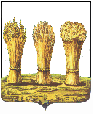 ПЕНЗЕНСКАЯ ГОРОДСКАЯ ДУМАРЕШЕНИЕ25.03.2016   		     					                                   № 410-20/6О досрочном освобождении от должности аудитораКонтрольно-счетной палаты города ПензыНа основании письменного заявления аудитора Контрольно-счетной палаты города Пензы Н.В. Смирновой, в соответствии с Федеральным законом от 07.02.2011 №6-ФЗ "Об общих принципах организации и деятельности контрольно-счетных органов субъектов Российской Федерации и муниципальных образований", руководствуясь статьей 22 Устава города Пензы, Пензенская городская Дума решила:1. Досрочно освободить Смирнову Наталью Владиславовну от должности аудитора Контрольно-счетной палаты города Пензы 31.03.2016 года.2. Настоящее решение вступает в силу со дня его принятия.Глава города                                                                                               В.П. Савельев